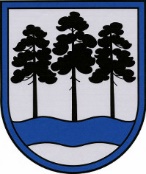 OGRES  NOVADA  PAŠVALDĪBAReģ.Nr.90000024455, Brīvības iela 33, Ogre, Ogres nov., LV-5001tālrunis 65071160, fakss 65071161, e-pasts: ogredome@ogresnovads.lv, www.ogresnovads.lv PAŠVALDĪBAS DOMES SĒDES PROTOKOLA IZRAKSTS15.§Par grozījumu Ogres novada pašvaldības domes 2015.gada 17.decembra lēmumā “Par Ogres novada pašvaldības medību koordinācijas komisijas izveidošanu”Saskaņā ar Ogres novada pašvaldības (turpmāk – Pašvaldība) domes 2015.gada 17.decembra lēmumu “Par Ogres novada pašvaldības medību koordinācijas komisijas izveidošanu” izveidota Ogres novada medību koordinācijas komisija (turpmāk – Komisija).Ministru kabineta 2014.gada 26.maija noteikumu Nr.269 “Noteikumi par medījamo dzīvnieku nodarīto zaudējumu noteikšanu un medību koordinācijas komisijām” 3.punkts nosaka, ka komisijas sastāvā iekļauj pa vienam pārstāvim no attiecīgās pašvaldības, Valsts meža dienesta un Lauku atbalsta dienesta, kā arī pa vienam pilnvarotam pārstāvim no mednieku, lauksaimnieku un meža īpašnieku apvienības, kurā komisijas izveidošanas laikā ir vairāk nekā 200 biedru. Komisijas sastāvu apstiprina uz četriem gadiem.Saskaņā ar Lauku atbalsta dienesta Lielrīgas reģionālās lauksaimniecības pārvaldes sniegto informāciju, Komisijas loceklis, Lauku atbalsta dienesta pārstāvis Kaspars Bauska, izbeidzis darba tiesiskās attiecības Lauku atbalsta dienestā. Tādējādi Kaspars Bauska nevar būt Lauku atbalsta dienesta pārstāvis Komisijā.2019.gada 9.aprīlī Pašvaldībā saņemta Lauku atbalsta dienesta Lielrīgas reģionālās lauksaimniecības pārvaldes 2019.gada 9.aprīļa vēstule Nr.04.2-11/19/271-e “Par dalību komisijā” par Lauku atbalsta dienesta Lielrīgas reģionālās lauksaimniecības pārvaldes vadītāja vietnieka - daļas vadītāja Māra Muižnieka deleģēšanu dalībai Komisijā.Pamatojoties uz Ministru kabineta 2014.gada 26.maija noteikumu Nr.269 “Noteikumi par medījamo dzīvnieku nodarīto zaudējumu noteikšanu un medību koordinācijas komisijām” 2. un 3.punktu,balsojot: PAR – 15 balsis (E.Helmanis, G.Sīviņš, S. Kirhnere, M.Siliņš, Dz.Žindiga, Dz.Mozule, A.Mangulis, J.Laptevs, M.Leja, J.Iklāvs, J.Latišs, E.Bartkevičs. J.Laizāns, A.Purviņa, E.Strazdiņa), PRET – nav, ATTURAS – nav,Ogres novada pašvaldības dome NOLEMJ:Izdarīt grozījumu Ogres novada pašvaldības domes 2015.gada 17.decembra lēmumā “Par Ogres novada pašvaldības medību koordinācijas komisijas izveidošanu”, izsakot 1.3.punktu šādā redakcijā: “1.3. komisijas loceklis - Māris Muižnieks – Lauku atbalsta dienesta Lielrīgas reģionālās lauksaimniecības pārvaldes vadītāja vietnieks - daļas vadītājs;”.Uzdot Ogres novada pašvaldības centrālās administrācijas “Ogres novada pašvaldība” Kancelejai nodrošināt Ogres novada pašvaldības domes 2015.gada 17.decembra lēmuma “Par Ogres novada pašvaldības medību koordinācijas komisijas izveidošanu” spēkā esošo redakciju.3. Kontroli par lēmuma izpildi uzdot pašvaldības izpilddirektora vietniekam.(Sēdes vadītāja,domes priekšsēdētāja E.Helmaņa paraksts)Ogrē, Brīvības ielā 33Nr.7      2019.gada 20.jūnijā